МИНИСТЕРСТВО НАУКИ и высшего ОБРАЗОВАНИЯ РОССИЙСКОЙ ФЕДЕРАЦИИ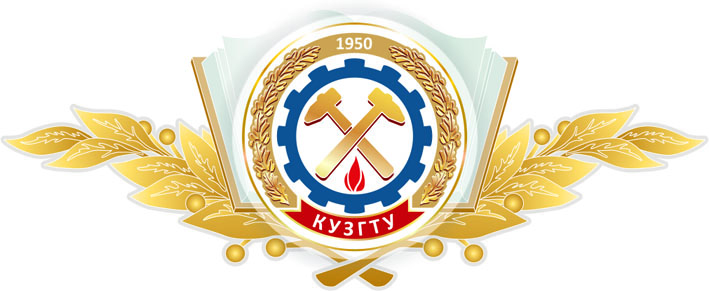 Филиал федерального государственного бюджетного образовательного учреждения высшего  образования«КУЗБАССКИЙ ГОСУДАРСТВЕННЫЙ ТЕХНИЧЕСКИЙ УНИВЕРСИТЕТИМЕНИ Т.Ф.ГОРБАЧЕВА» В Г. НОВОКУЗНЕЦКЕДостижения обучающихся филиала КузГТУ в г. Новокузнецке за 2019-2023 гг.Достижения обучающихся филиала КузГТУ в г. Новокузнецке за 2019-2023 гг.Достижения обучающихся филиала КузГТУ в г. Новокузнецке за 2019-2023 гг.Достижения обучающихся филиала КузГТУ в г. Новокузнецке за 2019-2023 гг.Достижения обучающихся филиала КузГТУ в г. Новокузнецке за 2019-2023 гг.Достижения обучающихся филиала КузГТУ в г. Новокузнецке за 2019-2023 гг.Достижения обучающихся филиала КузГТУ в г. Новокузнецке за 2019-2023 гг.СПОРТИВНОЕ НАПРАВЛЕНИЕСПОРТИВНОЕ НАПРАВЛЕНИЕСПОРТИВНОЕ НАПРАВЛЕНИЕСПОРТИВНОЕ НАПРАВЛЕНИЕСПОРТИВНОЕ НАПРАВЛЕНИЕСПОРТИВНОЕ НАПРАВЛЕНИЕСПОРТИВНОЕ НАПРАВЛЕНИЕФИОГруппаВидНазваниеСтатусГодНаправлениеКовановаАнтонида МаксимовнаБЭс-191.3Благодарственное письмоза активное участие в общественной и спортивной деятельности университетавнутривузовский2019спортивноеСкопинцева Дарья ЮрьевнаБЭс-171.3Почетная грамотаза активное участие в спортивной жизни университетавнутривузовский2019спортивноеСкопинцева Дарья ЮрьевнаБЭс-171.3Благодарственное письмоза активное участие в деятельности студенческих научных обществах, активную жизненную позицию, и в связи с празднованием Дня российской науки внутривузовский2019спортивноеГригорьева Юлия ВладиславовнаБЭс-181.3Почетная грамотаза активное участие во внутривузовской студенческой спартакиаде "Спорт для всех"внутривузовский2019спортивноеГорлова Алина ВладимировнаБЭс-181.3Почетная грамотаза активное участие во внутривузовской студенческой спартакиаде "Спорт для всех"внутривузовский2019спортивноеСкопинцева Дарья ЮрьевнаБЭс-171.3Диплом участника и победителяв городском конкурсе "Лучший студент года 2019" в номинации "Спортсмен годы"муниципальный2019спортивноеСкопинцева Дарья ЮрьевнаБЭс-171.3Грамота3 место в чемпионате Кемеровской области по тяжелой атлетикемуниципальный2019спортивноеБондарев Даниил АндреевичБЭс-201.3Грамота1 место. Осенний кроссвнутривузовский2022спортивноеМитев Валерий АлександровичБЭс-201.3Грамота2 место. Осенний кроссвнутривузовский2022спортивноеМарченко Максим АлександровичПИб-221.3Грамота3 место. Осенний кроссвнутривузовский2022спортивноеЯмщикова Юлия ЕвгеньевнаГБб-201.3Грамота1 место. Осенний кроссвнутривузовский2022спортивноеМаркитан Виктория ВасильевнаБЭс-201.3Грамота2 место. Осенний кроссвнутривузовский2022спортивноеКаширина Регина АндреевнаБЭс-201.3Грамота3 место. Осенний кроссвнутривузовский2022спортивноеКорешков Вадим АлексеевичУКт-221.3Грамота1 место. Спартакиада «Спорт для всех», посвященная 25 -летнему Юбилею Филиала КузГТУ в г. Новокузнецке (прыжок в длину с места) СПОвнутривузовский2022спортивноеЕвдомаха Артур АндреевичТат-221.3Грамота2 место. Спартакиада «Спорт для всех», посвященная 25 -летнему Юбилею Филиала КузГТУ в г. Новокузнецке (прыжок в длину с места) СПОвнутривузовский2022спортивноеБасалыгин Кирилл АлександровичТат-201.3Грамота3 место. Спартакиада «Спорт для всех», посвященная 25 -летнему Юбилею Филиала КузГТУ в г. Новокузнецке (прыжок в длину с места) СПОвнутривузовский2022спортивноеБудряшова Анна МихайловнаУКт-221.3Грамота1 место. Спартакиада «Спорт для всех», посвященная 25 -летнему Юбилею Филиала КузГТУ в г. Новокузнецке (прыжок в длину с места) СПОвнутривузовский2022спортивноеАкуляков Максим АндреевичПИб-221.3Грамота1 место. Спартакиада «Спорт для всех», посвященная 25 -летнему Юбилею Филиала КузГТУ в г. Новокузнецке (прыжок в длину с места) ВОвнутривузовский2022спортивноеХодецкий Руслан ВладиславовичПИб-221.3Грамота1 место. Спартакиада «Спорт для всех», посвященная 25 -летнему Юбилею Филиала КузГТУ в. Новокузнецке (прыжок в длину с места) ВОвнутривузовский2022спортивноеХусенов Шодруз МирзоевичПИб-221.3Грамота2 место. Спартакиада «Спорт для всех», посвященная 25 -летнему Юбилею Филиала КузГТУ в г. Новокузнецке (прыжок в длину с места) ВОвнутривузовский2022спортивноеФотин Кирилл ДмитриевичТАт-201.3Грамота1 место. Спартакиада «Спорт для всех», посвященная 25 -летнему Юбилею Филиала КузГТУ в г. Новокузнецке (наклон вперед) СПОвнутривузовский2022спортивноеЕвдомаха Артур АндреевичТАт-221.3Грамота2 место. Спартакиада «Спорт для всех», посвященная 25 -летнему Юбилею Филиала КузГТУ в г. Новокузнецке (наклон вперед) СПОвнутривузовский2022спортивноеПотапов Дмитрий НиколаевичТАт-201.3Грамота3 место. Спартакиада «Спорт для всех», посвященная 25 -летнему Юбилею Филиала КузГТУ в г. Новокузнецке (наклон вперед) СПОвнутривузовский2022спортивноеХусенов Шодруз МирзоевичПИб-221.3Грамота1 место. Спартакиада «Спорт для всех», посвященная 25 -летнему Юбилею Филиала КузГТУ в г. Новокузнецке (наклон вперед) ВОвнутривузовский2022спортивноеБудряшова Анна МихайловнаУКт-221.3Грамота1 место. Спартакиада «Спорт для всех», посвященная 25 -летнему Юбилею Филиала КузГТУ в г. Новокузнецке (наклон вперед) СПОвнутривузовский2022спортивноеАкуляков Максим АндреевичПИб-221.3Грамота2 место. Спартакиада «Спорт для всех», посвященная 25 -летнему Юбилею Филиала КузГТУ в г. Новокузнецке (наклон вперед) ВОвнутривузовский2022спортивноеХодецкий Руслан ВладиславовичПИб-221.3Грамота3 место. Спартакиада «Спорт для всех», посвященная 25 -летнему Юбилею Филиала КузГТУ в г. Новокузнецке (наклон вперед) ВОвнутривузовский2022спортивноеПотапов Николай ВитальевичТАт-201.3Грамота1 место. Спартакиада «Спорт для всех», посвященная 25 -летнему Юбилею Филиала КузГТУ в г. Новокузнецке (планка) СПОвнутривузовский2022спортивноеПотапов Дмитрий НиколаевичТАт-201.3Грамота2 место. Спартакиада «Спорт для всех», посвященная 25 -летнему Юбилею Филиала КузГТУ в г. Новокузнецке (планка) СПОвнутривузовский2022спортивноеУшаков Иван ВладимировичТАт-221.3Грамота3 место. Спартакиада «Спорт для всех», посвященная 25 -летнему Юбилею Филиала КузГТУ в г. Новокузнецке (планка) СПОвнутривузовский2022спортивноеБудряшова Анна МихайловнаУКт-221.3Грамота1 место. Спартакиада «Спорт для всех», посвященная 25 -летнему Юбилею Филиала КузГТУ в г. Новокузнецке (планка) СПОвнутривузовский2022спортивноеХодецкий Руслан ВладиславовичПИб-221.3Грамота1 место. Спартакиада «Спорт для всех», посвященная 25 -летнему Юбилею Филиала КузГТУ в г. Новокузнецке (планка) ВОвнутривузовский2022спортивноеХусенов Шодруз МирзоевичПИб-221.3Грамота2 место. Спартакиада «Спорт для всех», посвященная 25 -летнему Юбилею Филиала КузГТУ в г. Новокузнецке (планка) ВОвнутривузовский2022спортивноеАкуляков Максим АндреевичПИб-221.3Грамота3 место. Спартакиада «Спорт для всех», посвященная 25 -летнему Юбилею Филиала КузГТУ в г. Новокузнецке (планка) ВОвнутривузовский2022спортивноеПотапов Дмитрий НиколаевичТАт-201.3Грамота1 место. Спартакиада «Спорт для всех», посвященная 25 -летнему Юбилею Филиала КузГТУ в г. Новокузнецке (челночный бег 3х10 м.) СПОвнутривузовский2022спортивноеПотапов Николай ВитальевичТАт-201.3Грамота1 место. Спартакиада «Спорт для всех», посвященная 25 -летнему Юбилею Филиала КузГТУ в г. Новокузнецке (челночный бег 3х10 м.) СПОвнутривузовский2022спортивноеКорешков Вадим АлексеевичУКт-221.3Грамота2 место. Спартакиада «Спорт для всех», посвященная 25 -летнему Юбилею Филиала КузГТУ в г. Новокузнецке (челночный бег 3х10 м.) СПОвнутривузовский2022спортивноеУшаков Иван ВладимировичТАт-221.3Грамота2 место. Спартакиада «Спорт для всех», посвященная 25 -летнему Юбилею Филиала КузГТУ в г. Новокузнецке (челночный бег 3х10 м.) СПОвнутривузовский2022спортивноеБерезовский Иван ВладимировичТАт-221.3Грамота3 место. Спартакиада «Спорт для всех», посвященная 25 -летнему Юбилею Филиала КузГТУ в г. Новокузнецке (челночный бег 3х10 м.) СПОвнутривузовский2022спортивноеБудряшова Анна МихайловнаУКт-221.3Грамота1 место. Спартакиада «Спорт для всех», посвященная 25 -летнему Юбилею Филиала КузГТУ в г. Новокузнецке (челночный бег 3х10 м.) СПОвнутривузовский2022спортивноеХодецкий Руслан ВладиславовичПИб-221.3Грамота1 место. Спартакиада «Спорт для всех», посвященная 25 -летнему Юбилею Филиала КузГТУ в г. Новокузнецке (челночный бег 3х10 м.) ВОвнутривузовский2022спортивноеХусенов Шодруз МирзоевичПИб-221.3Грамота2 место. Спартакиада «Спорт для всех», посвященная 25 -летнему Юбилею Филиала КузГТУ в г. Новокузнецке (челночный бег 3х10 м.) ВОвнутривузовский2022спортивноеАкуляков Максим АндреевичПИб-221.3Грамота3 место. Спартакиада «Спорт для всех», посвященная 25 -летнему Юбилею Филиала КузГТУ в г. Новокузнецке (челночный бег 3х10 м.) ВОвнутривузовский2022спортивноеШубарин Кирилл АлександровичТат-221.3Грамота1 место. Спартакиада «Спорт для всех», посвященная 25 -летнему Юбилею Филиала КузГТУ в г. Новокузнецке («результативный игрок» мини футбол) СПОвнутривузовский2022спортивноеПотапов Николай ВитальевичТАт-201.3Грамота2 место. Спартакиада «Спорт для всех», посвященная 25 -летнему Юбилею Филиала КузГТУ в г. Новокузнецке («результативный игрок» мини футбол) СПОвнутривузовский2022спортивноеКрючев Вячеслав ВячеславовичТАт-221.3Грамота2 место. Спартакиада «Спорт для всех», посвященная 25 -летнему Юбилею Филиала КузГТУ в г. Новокузнецке («результативный игрок» мини футбол) СПОвнутривузовский2022спортивноеСвирин Василий ИвановичИБтс-221.3Грамота1 место. Турнир по настольному теннису (СПО)внутривузовский2023спортивноеБерезовский Иван ВладимировичТАт-221.3Грамота2 место. Турнир по настольному теннису (СПО)внутривузовский2023спортивноеЕгоркин Егор АлексеевичТАт-221.3Грамота3 место. Турнир по настольному теннису (СПО)внутривузовский2023спортивноеЕлисеев Андрей СергеевичБЭс-211.3Грамота1 место. Турнир по настольному теннису (ВО)внутривузовский2023спортивноеАкуляков Максим АндреевичПИб-221.3Грамота2 место. Турнир по настольному теннису (ВО)внутривузовский2023спортивноеГурьев Максим МаксимовичБЭс-211.3Грамота3 место. Турнир по настольному теннису (ВО)внутривузовский2023спортивноеГурьев Максим МаксимовичБЭс-211.3Грамота1 место. Турнир по баскетболу («Лучший снайпер»)внутривузовский2023спортивноеДанов Вячеслав АндреевичИБт-221.3Грамота1 место. Турнир по баскетболу («Лучший снайпер»)внутривузовский2023спортивноеКорешков Вадим АлексеевичУКт-221.3Грамота2 место. Турнир по баскетболу («Лучший снайпер»)внутривузовский2023спортивноеПивоваров Егор СергеевичТат-221.3Грамота2 место. Турнир по баскетболу («Лучший снайпер»)внутривузовский2023спортивноеГафуров Амридин ХолуковичТат-211.3Грамота3 место. Турнир по баскетболу («Лучший снайпер»)внутривузовский2023спортивноеЛуговая Карина ТимуровнаИБтс-221.3Грамота1 место. Соревнования по стрельбе из пневматической винтовкивнутривузовский2023спортивноеНазаров Роман КирилловичУКт-221.3Грамота2 место. Соревнования по стрельбе из пневматической винтовкивнутривузовский2023спортивноеКосинский Артем ОлеговичТАт-211.3Грамота3 место. Соревнования по стрельбе из пневматической винтовкивнутривузовский2023спортивноеОвчарук Андрей СергеевичТАт-211.3Грамота3 место. Соревнования по стрельбе из пневматической винтовкивнутривузовский2023спортивноеБерезовский Иван ВладимировичТАт-211.3Грамота1 место. Соревнование по футболу («Лучший игрок»)внутривузовский2023спортивноеПотапов Николай ВитальевичТАт-211.3Грамота2 место. Соревнование по футболу («Лучший игрок»)внутривузовский2023спортивноеГорчаков Виталий АндреевичТАт-211.3Грамота3 место. Соревнование по футболу («Лучший игрок»)внутривузовский2023спортивноеБерезовский Иван ВладимировичТАт-221.3Грамота2 место. Соревнование по футболу («Лучший игрок»)внутривузовский2023спортивноеЕрохин Владислав ЕвгеньевичТАт-221.3Грамота2 место. Зеленый марафонмуниципальный2023спортивноеПеченин Владислав ИвановичТАт-211.3Грамота1 место. Легкая атлетика в рамках сдачи норм ГТО.внутривузовский2023спортивноеЧигвинцев Александр КонстантиновичТАт-211.3Грамота2 место. Легкая атлетика в рамках сдачи норм ГТО.внутривузовский2023спортивноеКожеуров Владимир АлександровичТат-231.3Грамота3 место. Легкая атлетика в рамках сдачи норм ГТО.внутривузовский2023спортивноеИванов Александр АндреевичТАт-211.3Грамота3 место. Легкая атлетика в рамках сдачи норм ГТО.внутривузовский2023спортивноеБондарев Даниил АндреевичБЭс-201.3Грамота1 место. Легкая атлетика в рамках сдачи норм ГТО.внутривузовский2023спортивноеАкуляков Максим АндреевичПиб-221.3Грамота3 место. Легкая атлетика в рамках сдачи норм ГТО.внутривузовский2023спортивноеДолгополов Максим АндреевичПИб-231.3Грамота2 место. Легкая атлетика в рамках сдачи норм ГТО.внутривузовский2023спортивноеМаркитан Виктория ВасильевнаБЭс-201.3Грамота2 место. Легкая атлетика в рамках сдачи норм ГТО.внутривузовский2023спортивноеГолубева Анна ИгоревнаПИб-231.3Грамота1 место. Легкая атлетика в рамках сдачи норм ГТО.внутривузовский2023спортивноеЗименс Матвей АлександровичТАт-231.3Грамота1 место. Первенство по классическому жиму (СПО)внутривузовский2023спортивноеМисюра Данил СергеевичТАт-231.3Грамота2 место. Первенство по классическому жиму (СПО)внутривузовский2023спортивноеКондаков ВладиславИБт-231.3Грамота3 место. Первенство по классическому жиму (СПО)внутривузовский2023спортивноеАкуляков Максим АндреевичПИб-221.3Грамота1 место. Первенство по классическому жиму (ВО)внутривузовский2023спортивноеБогомазов Кирилл МихайловичПИб-221.3Грамота2 место. Первенство по классическому жиму (ВО)внутривузовский2023спортивноеПерязев Кирилл РомановичПИб-221.3Грамота3 место. Первенство по классическому жиму (ВО)внутривузовский2023спортивноеСвирин Василий ИвановичИБтс-221.3Грамота1 место. Турнир по настольному теннису (СПО)внутривузовский2023спортивноеЕрохин Владислав ЕвгеньевичТАт-221.3Грамота2 место. Турнир по настольному теннису (СПО)внутривузовский2023спортивноеЕгоркин Егор АлексеевичТАт-221.3Грамота3 место. Турнир по настольному теннису (СПО)внутривузовский2023спортивноеМарченко Максим АлександровичПИБ-221.3Грамота1 место. Турнир по настольному теннису (ВО)внутривузовский2023спортивноеАкуляков Максим АндреевичПИБ-221.3Грамота2 место. Турнир по настольному теннису (ВО)внутривузовский2023спортивноеБарышников Владимир АлексеевичПИБ-221.3Грамота3 место. Турнир по настольному теннису (ВО)внутривузовский2023спортивноеКУЛЬТУРНО-ТВОРЧЕСКОЕ НАПРАВЛЕНИЕКУЛЬТУРНО-ТВОРЧЕСКОЕ НАПРАВЛЕНИЕКУЛЬТУРНО-ТВОРЧЕСКОЕ НАПРАВЛЕНИЕКУЛЬТУРНО-ТВОРЧЕСКОЕ НАПРАВЛЕНИЕКУЛЬТУРНО-ТВОРЧЕСКОЕ НАПРАВЛЕНИЕКУЛЬТУРНО-ТВОРЧЕСКОЕ НАПРАВЛЕНИЕКУЛЬТУРНО-ТВОРЧЕСКОЕ НАПРАВЛЕНИЕСкопинцева Дарья ЮрьевнаБЭс-171.3Благодарственное письмоза личный вклад в достижение высоких результатов в творческих конкурсах и активное участие во внеучебной деятельности вузавнутривузовский2019культурно-творческоеГригорьева Юлия ВладиславовнаБЭс-181.3Благодарственное письмоза участие в городском литературно-творческом конкурсе "Строки, опаленные войной"муниципальный2019культурно-творческоеКовановаАнтонида МаксимовнаБЭс-191.3Грамотаза 1 место среди студентов неюридической специальности в ежегодном конкурсе творческих работ "Права человека в современном обществе - 2020"региональный2020культурно-творческоеРыков Захар АнтоновичУКт-211.3ДипломСпециальный приз. Фестиваль «Дебют 2022»., инструментальное исполнениеобластной2022культурно-творческоеЮртайкин Иван АлександровичТАт-211.3ДипломСпециальный приз. Фестиваль «Дебют 2022»., инструментальное исполнениеобластной2022культурно-творческоеТурчанинова Екатерина МихайловнаУКт-221.3ДипломФестиваль «Студвесна 2023», вокалмуниципальный2023культурно-творческоеБарышников Владимир АлексеевичПИб-221.3ДипломФестиваль «Студвесна 2023», вокалмуниципальный2023культурно-творческоеБарышников Владимир АлексеевичПИб-221.3ДипломСпецприз. Фестиваль «Политех Студвесна», вокалобластной2023культурно-творческоеСидонова Татьяна ДмитриевнаУКт-221.3Диплом1 место «Лучший видеоролик», конкурс Zа будущеемуниципальный2023культурно-творческоеЕрохин Владислав ЕвгеньевичТАт-221.3Диплом1 место «Лучший видеоролик», конкурс Zа будущеемуниципальный2023культурно-творческоеКарпов Илья ДмитриевичУКт-201.3Диплом«Студвесна», «Студенты» фильммуниципальный2023культурно-творческоеБарышников Владимир АлексеевичПИб-221.3ДипломЛауреат муниципального этапа Всекузбасского фестиваля-конкурса патриотической песни #ПесниZаРодину, «Лучшая песня о Кузбассе»муниципальный2023культурно-творческоеДолгополов Максим АндреевичПИб-231.3Грамота1 место. Фотоконкурс «Моя великая Россия», городская жизнь.внутривузовский2023культурно-творческоеРогов Вячеслав ПетровичПИб-231.3Грамота1 место. Фотоконкурс «Моя великая Россия», городская жизньвнутривузовский2023культурно-творческоеМостовая Надежда АлександровнаПГб-201.3Грамота1 место. Фотоконкурс «Моя великая Россия», созданное природой человекомвнутривузовский2023культурно-творческоеУточкина ДарьяУКт-231.3Диплом1 степениИзобразительное искусство по мотивам произведений Б.С. Жидкова «Что я видел?» Название работы: Храбрый утенок»всероссийский2023культурно-творческоеВласкина Валерия ВадимовнаИБтс-221.3ДипломЛауреата 1 степени. Фестиваль непрофессионального вокально-инструментального использования «Муз-Fest», вокалмуниципальный2023культурно-творческоеВласкина Валерия ВадимовнаИБтс-221.3ДипломЛауреата. Фестиваль «Дебют 2023», вокалобластной2023культурно-творческоеДолгополов Максим АндреевичПИб-231.3Благодарственное письмоФестиваль непрофессионального вокально-инструментального использования «Муз-Fest», помощь в организации и проведении.муниципальный2023культурно-творческоеМальнев Дмитрий СергеевичТАт-211.3Благодарственное письмоФестиваль непрофессионального вокально-инструментального использования «Муз-Fest», помощь в организации и проведении.муниципальный2023культурно-творческоеНАУЧНО-ОБРАЗОВАТЕЛЬНОЕ НАПРАВЛЕНИЕНАУЧНО-ОБРАЗОВАТЕЛЬНОЕ НАПРАВЛЕНИЕНАУЧНО-ОБРАЗОВАТЕЛЬНОЕ НАПРАВЛЕНИЕНАУЧНО-ОБРАЗОВАТЕЛЬНОЕ НАПРАВЛЕНИЕНАУЧНО-ОБРАЗОВАТЕЛЬНОЕ НАПРАВЛЕНИЕНАУЧНО-ОБРАЗОВАТЕЛЬНОЕ НАПРАВЛЕНИЕНАУЧНО-ОБРАЗОВАТЕЛЬНОЕ НАПРАВЛЕНИЕКовановаАнтонида МаксимовнаБЭс-191.3Диплом 3 степенив конкурсе на лучшую студенческую работу в области социально-экономических и гуманитарных науквнутривузовский2019научно-образовательноеКлепикова Валерия ДмитриевнаБЭс-191.3Сертификат участникаГородская научно-практическая конференция "Компетентностный подход: проблемы толерантности в XXI веке"муниципальный2019научно-образовательноеКлепикова Валерия ДмитриевнаБЭс-191.3Сертификат участникаIII Международная научно-практическая конференция "Вопросы современной науки: проблемы, тенденции, перспективы"международный2019научно-образовательноеШабалова Виктория РостиславовнаБЭс-171.3Диплом участника и победителяв городском конкурсе "Лучший студент года 2019" в номинации Гран-при "Студент года"муниципальный2019научно-образовательноеКрапивина Анна АлексеевнаБЭс-161.3Благодарственное письмоза активное участие в деятельности студенческих научных обществах, активную жизненную позицию, и в связи с празднованием Дня российской науки внутривузовский2019научно-образовательноеСамарина Анна АлександровнаБЭс-181.3Благодарственное письмоза высокую активность в научно-исследовательской деятельности и в связи с празднованием Дня российской наукивнутривузовский2019научно-образовательноеКлепикова Валерия ДмитриевнаБЭс-191.3Диплом 3 степенив конкурсе на лучшую студенческую работу в области социально-экономических и гуманитарных науквнутривузовский2019научно-образовательноеАрыков Владислав СергеевичБЭс-161.3Диплом 3 степениза участие в межвузовской в междисциплинарной олимпиаде "Лучший экономист"муниципальный2019научно-образовательноеСамарина Анна АлександровнаБЭс-181.3Благодарственное письмоза личный вклад в достижение высоких результатов в творческих конкурсах и активное участие во внеучебной деятельности вузавнутривузовский2019научно-образовательноеСкопинцева Дарья ЮрьевнаБЭс-171.3Благодарственное письмоза большой вклад в реализацию молодежной политики на территории Новокузнецка и в связи с празднованием Дня российского студенчествамуниципальный2020научно-образовательноеКовановаАнтонида МаксимовнаБЭс-191.3Благодарственное письмоза высокую активность в научно-исследовательской деятельности и в связи с празднованием Дня российской наукивнутривузовский2020научно-образовательноеСамарина Анна АлександровнаБЭс-181.3Благодарственное письмоза отличную учебу и высокие достижения в образовательной деятельности университета и в связи с празднованием Дня российской наукивнутривузовский2020научно-образовательноеШабалова Виктория РостиславовнаБЭс-171.3Благодарственное письмоза отличную учебу и высокие достижения в образовательной деятельности университета и в связи с празднованием Дня российской наукивнутривузовский2020научно-образовательноеПопова Елизавета ВасильевнаБЭс-181.3Почетная грамотаза участие вVI Международной научно-практической конференции "Актуальные проблемы экономики и управления в XXI веке"международный2020научно-образовательноеЯмщикова Юлия ЕвгеньевнаГБб-201.3Дипломноминация "Исторические науки" во II Международном научно-исследовательском конкурсемеждународный2020научно-образовательноеШабалова Виктория РостиславовнаБЭс-171.3Почетная грамотаза вклад в развитие молодёжной науки, участие в научно-исследовательской деятельности студенческого научного общества филиала, активную жизненную позициювнутривузовский2021научно-образовательноеБобылева Наталья АлексеевнаБЭс-171.3Почетная грамотаза вклад в развитие молодёжной науки, участие в научно-исследовательской деятельности студенческого научного общества филиалавнутривузовский2021научно-образовательноеСемынин Дмитрий ВадимовичБЭс-171.3Благодарственное письмоза участие в научно-исследовательской деятельности студенческого научного общества филиалавнутривузовский2021научно-образовательноеКовановаАнтонида МаксимовнаБЭс-191.3Почетная грамотаза вклад в развитие молодёжной науки, участие в научно-исследовательской деятельности студенческого научного общества филиалавнутривузовский2021научно-образовательноеМануйлова Надежда АлександровнаГБб-201.3Сертификатза участие во II (заключительном) туре Открытой международной студенческой
Интернет-олимпиады
по дисциплине «Экология»международный2021научно-образовательноеЯмщикова Юлия ЕвгеньевнаГБб-201.3Благодарственное письмоза участие в научно-исследовательской деятельности студенческого научного общества филиала, активную жизненную позициювнутривузовский2021научно-образовательноеМаксимова Виктория АндреевнаАпб-201.3Благодарственное письмоза активное участие в жизни университета и добросовестное, ответственное выполнение обязанностей старосты группывнутривузовский2021научно-образовательноеАксенова Серафима ПавловнаАпб-201.3Благодарственное письмоза отличную учебу и добросовестное отношение к образовательному процессувнутривузовский2021научно-образовательноеИсанина Наталья ВадимовнаБЭс-201.3Благодарственное письмоза отличную учебу и участие в жизни университетавнутривузовский2021научно-образовательноеИсанина Наталья ВадимовнаБЭс-201.3Сертификат участниказа участие с докладом в VII Международной практической конференции "Институциональная трансформация экономики: человек и социум"международный2021научно-образовательноеИсанина Наталья ВадимовнаБЭс-201.3Благодарственное письмоза высокие результаты в научно-исследовательской деятельности и активную гражданскую позицию"внутривузовский2021научно-образовательноеИсанина Наталья ВадимовнаБЭс-201.3Сертификат участникаучастнику V Международной научно-практической конференции "Вопросы современной науки"международный2021научно-образовательноеИсанина Наталья ВадимовнаБЭс-201.3Благодарственное письмоза участие в научно-исследовательской деятельности студенческого научного общества, активную жизненную позициювнутривузовский2021научно-образовательноеУльихина София МихайловнаБЭс-201.3Диплом 2 степенив конкурсе на лучшую студенческую работу, проводимую в рамках V Международной научно-практической конференции "Вопросы современной науки"международный2021научно-образовательноеУльихина София МихайловнаБЭс-201.3Сертификат участникаучастнику V Международной научно-практической конференции "Вопросы современной науки"международный2021научно-образовательноеУльихина София МихайловнаБЭс-201.3Сертификат участниказа участие с докладом в VII Международной практической конференции "Институциональная трансформация экономики: человек и социум"международный2021научно-образовательноеУльихина София МихайловнаБЭс-201.3Сертификат участникаМеждународной научно-практической конференции "Общество, человек, культура: современный контекст гуманитарных исследований"международный2021научно-образовательноеУльихина София МихайловнаБЭс-201.3ДипломМеждународной научно-практической конференции "Общество, человек, культура: современный контекст гуманитарных исследований"международный2021научно-образовательноеГерасимова Валерия АлександровнаБЭс-201.3Благодарственное письмоза участие в научно-исследовательской деятельности студенческого научного общества, активную жизненную позициювнутривузовский2021научно-образовательноеГерасимова Валерия АлександровнаБЭс-201.3Благодарственное письмоза высокие результаты в научно-исследовательской деятельности и активную гражданскую позицию"внутривузовский2021научно-образовательноеНижегородова Маргарита ВладимировнаБЭс-191.3Благодарственное письмоза добросовестное отношение к образовательному процессу и проявленную инициативу в деятельности университета внутривузовский2021научно-образовательноеПавлова Анна ВладимировнаБЭс-191.3Сертификат участникаВсекузбасский финансовый диктантрегиональный2021научно-образовательноеШабалова Виктория РостиславовнаБЭс-201.3Сертификат участнику V Международной научно-практической конференции "Вопросы современной науки"международный2021научно-образовательноеШабалова Виктория РостиславовнаБЭс-201.3Диплом 1 степениконкурс курсовых работ по дисциплине "Финансовое право"внутривузовский2021научно-образовательноеШабалова Виктория РостиславовнаБЭс-201.3Благодарственное письмоза вклад в развитие молодежной науки, участие в научно-исследовательской деятельности студенческого научного общества филиала, активную жизненную позициювнутривузовский2021научно-образовательноеШабалова Виктория РостиславовнаБЭс-201.3Благодарственное письмоза высокие результаты в научно-исследовательской деятельности и активную гражданскую позицию"внутривузовский2021научно-образовательноеСамарина Анна АлександровнаБЭс-181.3Благодарственное письмоза высокие результаты в научно-исследовательской деятельности и активную гражданскую позицию"внутривузовский2021научно-образовательноеСамарина Анна АлександровнаБЭс-181.3Диплом 3 степени в конкурсе на лучшую студенческую работу в области технических наук в рамках V Международной научно-практической конференции "Вопросы современной науки"международный2021научно-образовательноеЯмщикова Юлия ЕвгеньевнаГБб-201.3Диплом I степени XXXVII Международный научно-исследовательский конкурс «Лучшая студенческая статья международный2020научно-образовательноеМальнев Дмитрий СергеевичТАт 211.3. Диплом I степени XXXIX Международный научно-исследовательский конкурс «Лучшая студенческая статья 2021международный2021научно-образовательноеЕлисеев Андрей СергеевичБЭс - 211.3Диплом I степени Всероссийский конкурс научно-исследовательских работ "Актуальные вопросы современной науки"всероссийский2021научно-образовательноеМаксимова Виктория АндреевнаАпб-201.3Диплом I степени Международный конкурс по правоведению "Римское право"международный2021научно-образовательноеАксенова Серафима ПавловнаАпб-201.3Диплом III степениМеждународный конкурс по правоведению "Римское право"международный2021научно-образовательноеКосых Валентина СергеевнаБЭс-181.3Диплом победителя XI Всероссийский конкурс "Мой вклад в величие России всероссийский2021научно-образовательноеСкопинцева Дарья ЮрьевнаБэс -171.3Диплом II степениII Международной Олимпиаде по управлению проектами в профессиональной сфере «Projectmanager 2021», Москва: РусАльянс Сова.международный2021научно-образовательноеМальнев Дмитрий СергеевичТАт-211.3Благодарственное письмоза высокие результаты в научно-исследовательской деятельности и активную гражданскую позицию"внутривузовский2021научно-образовательноеМальнев Дмитрий СергеевичТАт-211.3Благодарственное письмоза отличную учёбу, активное участие в жизни вуза и в связи с празднованием Дня российского студенчествавнутривузовский2021научно-образовательноеКомарова Софья МихайловнаУКт-211.3Благодарственное письмоза активное участие в жизни вуза и в связи с празднованием Дня российского студенчествавнутривузовский2021научно-образовательноеКарпов Илья Дмитриевич УКт-201.3Благодарственное письмоза активное участие в жизни вуза и в связи с празднованием Дня российского студенчествавнутривузовский2021научно-образовательноеСержантов Данил Николаевич ТАт-201.3Благодарственное письмоза отличную учёбу, активное участие в жизни вуза и в связи с празднованием Дня российского студенчествавнутривузовский2021научно-образовательноеИванов Александр АндреевичТАт-201.3Благодарственное письмоза отличную учёбу, активное участие в жизни вуза и в связи с празднованием Дня российского студенчествавнутривузовский2021научно-образовательноеЛитвиненко Александр Андреевич ТАт-201.3Благодарственное письмоза отличную учёбу, активное участие в жизни вуза и в связи с празднованием Дня российского студенчествавнутривузовский2021научно-образовательноеКлишин Михаил АндреевичТАтс-211.3Благодарственное письмоза отличную учёбу, активное участие в жизни вуза и в связи с празднованием Дня российского студенчествавнутривузовский2021научно-образовательноеПопова Анна Евгеньевна УКт-201.3Благодарственное письмоза отличную учёбу, активное участие в жизни вуза и в связи с празднованием Дня российского студенчествавнутривузовский2021научно-образовательноеРусяева Дарья Сергеевна УКт-201.3Благодарственное письмоза отличную учёбу, активное участие в жизни вуза и в связи с празднованием Дня российского студенчествавнутривузовский2021научно-образовательноеСержантов Данил Николаевич ТАт-201.3Благодарственное письмоза отличную учёбу и в связи с празднованием Дня российского студенчествавнутривузовский2021научно-образовательноеИванов Александр АндреевичТАт-201.3Благодарственное письмоза отличную учёбу и в связи с празднованием Дня российского студенчествавнутривузовский2021научно-образовательноеШапошникова Ксения Романовна УКт-201.3Благодарственное письмоза хорошую учёбу и в связи с празднованием Дня российского студенчествавнутривузовский2021научно-образовательноеПахомова Алена АндреевнаУКт-211.3Диплом 2 степенив конкурсе на лучшую студенческую работу в области гуманитарных наук, проводимом в рамках V Международной научно-практической конференции "Вопросы современной науки: проблемы, тенденции и перспективы (Секьюритология)"международный2021научно-образовательноеКомарова Софья МихайловнаУКт-211.3Диплом 2 степенив конкурсе на лучшую студенческую работу в области гуманитарных наук, проводимом в рамках V Международной научно-практической конференции "Вопросы современной науки: проблемы, тенденции и перспективы (Секьюритология)"международный2021научно-образовательноеКарагулакова Ирина Юрьевна УКт-201.3Сертификат участнику V Международной научно-практической конференции "Вопросы современной науки"международный2021научно-образовательноеШапошникова Ксения Романовна УКт-201.3Сертификат участнику V Международной научно-практической конференции "Вопросы современной науки"международный2021научно-образовательноеЛепихов Илья Евгеньевич УКт-201.3Сертификат участнику V Международной научно-практической конференции "Вопросы современной науки"международный2021научно-образовательноеКарпов Илья Дмитриевич УКт-201.3Сертификат участнику V Международной научно-практической конференции "Вопросы современной науки"международный2021научно-образовательноеПопова Анна Евгеньевна УКт-201.3Сертификат участнику V Международной научно-практической конференции "Вопросы современной науки"международный2021научно-образовательноеРусяева Дарья Сергеевна УКт-201.3Сертификат участнику V Международной научно-практической конференции "Вопросы современной науки"международный2021научно-образовательноеПахомова Алена АндреевнаУКт-211.3Сертификат участнику V Международной научно-практической конференции "Вопросы современной науки"международный2021научно-образовательноеКомарова Софья МихайловнаУКт-211.3Сертификат участнику V Международной научно-практической конференции "Вопросы современной науки"международный2021научно-образовательноеПеченин Владислав ИвановичТАт-211.3Сертификат участнику V Международной научно-практической конференции "Вопросы современной науки"международный2021научно-образовательноеСержантов Данил Николаевич ТАт-201.3Сертификат участнику V Международной научно-практической конференции "Вопросы современной науки"международный2021научно-образовательноеИванов Александр АндреевичТАт-201.3Сертификат участнику V Международной научно-практической конференции "Вопросы современной науки"международный2021научно-образовательноеМальнев Дмитрий СергеевичТАт-211.3Благодарственное письмоза особые успехи в научной деятельности и в связи с празднованием Дня российского студенчествамуниципальный2022научно-образовательноеЛепихов Илья Евгеньевич УКт-201.3Сертификат за 4 местоБольшой предпринимательский турнирмуниципальный2022научно-образовательноеКарпов Илья Дмитриевич УКт-201.3Сертификат за 4 местоБольшой предпринимательский турнирмуниципальный2022научно-образовательноеПахомова Алена АндреевнаУКт-211.3Сертификат за 4 местоБольшой предпринимательский турнирмуниципальный2022научно-образовательноеКомарова Софья МихайловнаУКт-211.3Сертификат за 4 местоБольшой предпринимательский турнирмуниципальный2022научно-образовательноеСалашин Кирилл АлександровичТАт-211.3Сертификат за 4 местоБольшой предпринимательский турнирмуниципальный2022научно-образовательноеЮртайкин Иван АлександровичТАт-211.3Сертификат за 4 местоБольшой предпринимательский турнирмуниципальный2022научно-образовательноеЯмщикова Юлия ЕвгеньевнаГБб-201.3Благодарственное письмоза отличную учебу и активную жизненную позициювнутривузовский2022научно-образовательноеМануйлова Надежда АлександровнаГБб-201.3Благодарственное письмоза отличную учебу и активную жизненную позициювнутривузовский2022научно-образовательноеСамарина Анна АлександровнаБЭс-181.3Благодарственное письмоза отличную учебу и активную жизненную позициювнутривузовский2022научно-образовательноеМаксимова Виктория АндреевнаАПб-201.3Благодарственное письмоза активную жизненную позицию и создание позитивного имиджа университетавнутривузовский2022научно-образовательноеАксенова Серафима ПавловнаАПб-201.3Благодарственное письмоза особые успехи в научной деятельности и в связи с празднованием Дня российского студенчествамуниципальный2022научно-образовательноеМинеев Андрей АлександровичБЭс-191.3Благодарственное письмоза отличную учебу и высокие достижения в образовательной деятельности внутривузовский2022научно-образовательноеПопова Елизавета ВасильевнаБэс-181.3Сертификат Участнику VIII Международная научно-практическая конференция "Перспективы инновационного развития угольных регионов России", публикация "Диагностика и прогнозирование угроз информационное безопасности"международный2022научно-образовательноеМешкова Анна ЭдуардовнаБэс-181.3СертификатУчастнику VIII Международная научно-практическая конференция "Перспективы инновационного развития угольных регионов России", публикация "Современная система безопасности на горных предприятиях (на примере АО УК "Кузбассразрезуголь")"международный2022научно-образовательноеГорлова Анна ВладимировнаБэс-181.3СертификатУчастнику VIII Международная научно-практическая конференция "Перспективы инновационного развития угольных регионов России"международный2022научно-образовательноеИльгашева Екатерина АлексеевнаБэс-181.3СертификатУчастнику VIII Международная научно-практическая конференция "Перспективы инновационного развития угольных регионов России"международный2022научно-образовательноеСамарина Анна АлександровнаБэс-181.3СертификатУчастнику VIII Международная научно-практическая конференция "Перспективы инновационного развития угольных регионов России"международный2022Научно-образовательноеИльгашева Екатерина АлексеевнаБэс-181.3СертификатX Международная научно-практическая конференция "Перспективы, организационные формы и эффективность развития сотрудничества российских и зарубежных вузов"международный2022Научно-образовательноеГубайдуллин Дмитрий ВадимовичБэс-181.3СертификатXI Международная научно-практическая конференция "Современные тенденции и инновации в науке и производстве"международный2022Научно-образовательноеСемерня Николай ЮрьевичГБб-201.3Диплом III степениОткрытая международная студенческая интернет-олимпиада по дисциплине "Экология". международный2022Науно-образовательноеМануйлова Надежда АлександровнаГБб-201.3Диплом II степениОткрытая международная студенческая интернет-олимпиада по дисциплине "Экология". международный2022Научно-образовательноеЗорина Евгения ВадимовнаГБб-201.3Диплом I степениОткрытая международная студенческая интернет-олимпиада по дисциплине "Экология". международный2022Научно-образовательноеДвухжильнов Дмитрий МаксимовичМАб 201.3. Диплом II степениОткрытая международная студенческая интернет-олимпиада по дисциплине "Информатика". международный2022Научно-образовательноеПеченин Владислав ИвановичТат 211.3Диплом III степениОткрытая международная студенческая интернет-олимпиада по дисциплине "История". международный2022Научно-образовательноеПотапов Дмитрий НиколаевичТат 201.3Диплом III степениОткрытая международная студенческая интернет-олимпиада по дисциплине "Русский язык". международный2022Научно-образовательноеМаркитан Виктория ВасильевнаБЭс 201.3СертификатСовременные тенденции и инновации в науке и производстве: материалы ХI международной научно-практической конференции, Междуреченск, 27-28 апреля 2022 г.международный2022Научно-образовательноеРыков Захар АнтоновичУКт 211.3СертификатСовременные тенденции и инновации в науке и производстве: материалы ХI международной научно-практической конференции, Междуреченск, 27-28 апреля 2022 г.международный2022Научно-образовательноеПахомова Алена АндреевнаУКт 211.3Диплом I степениIII Международный научно-исследовательский конкурс "Современные достижения молодежной науки". международный2022Научно-образовательноеАксенова Серафима ПавловнаАПб 201.3СертификатXIV Всероссийская научно-практическая конференция молодых ученых "Россия молодая"международный2022Научно-образовательноеОльхин Александр Геннадьевич, Исанина Наталья Вадимовна, Маркитан Виктория Васильевна, Ульихина София Михайловна, Финаева Екатерина Евгеньевна, Ямщикова Юлия ЕвгеньевнаБэс 201.3, ГБб 201.3, БЭСоз 181.3.СертификатVIII Международная научно-практическая конференция "Актуальные проблемы экономики и управления в XXI веке.международный2022Научно-образовательноеИсанина Наталья Вадимовна, Маркитан Виктория Васильевна, Ульихина София МихайловнаБэс 201.3СертификатVIII Международная научно-практическая конференция "Актуальные проблемы экономики и управления в XXI веке.международный2022Научно-образовательноеФинаева Екатерина Евгеньевна, Ямщикова Юлия ЕвгеньевнаБэс 201.3Сертификат VIII Международная научно-практическая конференция "Актуальные проблемы экономики и управления в XXI веке.международный2022Научно-образовательноеПахомова Алена АндреевнаУКт-211.3Диплом 1 степенив номинации "Исторические науки" в III Международном научно-исследовательском конкурсемеждународный2022научно-образовательноеПотапов Дмитрий Николаевич ТАт-201.3Диплом 3 степениза 3 место во 2 (региональном) туре  Открытой международной студенческой Интернет-олимпиады для учащихся профессиональных образовательных организаций (СПО) по дисциплине «Русский язык»международный2022научно-образовательноеРыков Захар АнтоновичУКт-211.3Благодарственное письмоЗа участие в работе секции: "Гуманитарные науки:  История и Право" XXVI Всероссийской научной конференции студентов, аспирантов и молодых учёных "Наука и молодёжь: проблемы, поиски, решения"международный2022научно-образовательноеПеченин Владислав ИвановичТАт-211.3Сертификатза участие во 2 (региональном) туре  Открытой международной студенческой Интернет-олимпиады для учащихся профессиональных образовательных организаций (СПО) по дисциплине "История России"международный2022научно-образовательноеПанченко Илья РуслановичТАт-201.3Сертификатза участие во 2 (региональном) туре  Открытой международной студенческой Интернет-олимпиады для учащихся профессиональных образовательных организаций (СПО) по дисциплине «Русский язык»международный2022научно-образовательноеРусяева Дарья Сергеевна УКт-201.3Сертификатза участие во 2 (региональном) туре  Открытой международной студенческой Интернет-олимпиады для учащихся профессиональных образовательных организаций (СПО) по дисциплине «Русский язык»международный2022научно-образовательноеПотапов Дмитрий Николаевич ТАт-201.3Сертификатза участие во 2 (региональном) туре  Открытой международной студенческой Интернет-олимпиады для учащихся профессиональных образовательных организаций (СПО) по дисциплине «Русский язык»международный2022научно-образовательноеБаранчуков Егор Андреевич ТАт-201.3Грамотаза отличную учёбу, активное участие в жизни вуза и в связи с завершением 2021/2022 учебного годавнутривузовский2022научно-образовательноеЕрмолаев Данил Андреевич ТАт-201.3Грамотаза отличную учёбу, активное участие в жизни вуза и в связи с завершением 2021/2022 учебного годавнутривузовский2022научно-образовательноеИванов Александр АндреевичТАт-201.3Грамотаза отличную учёбу, активное участие в жизни вуза и в связи с завершением 2021/2022 учебного годавнутривузовский2022научно-образовательноеКоркин Сергей Валерьевич ТАт-201.3Грамотаза отличную учёбу, активное участие в жизни вуза и в связи с завершением 2021/2022 учебного годавнутривузовский2022научно-образовательноеЛитвиненко Александр Андреевич ТАт-201.3Грамотаза отличную учёбу, активное участие в жизни вуза и в связи с завершением 2021/2022 учебного годавнутривузовский2022научно-образовательноеСержантов Данил Николаевич ТАт-201.3Грамотаза отличную учёбу, активное участие в жизни вуза и в связи с завершением 2021/2022 учебного годавнутривузовский2022научно-образовательноеШтонь Евгений Сергеевич ТАт-201.3Грамотаза отличную учёбу, активное участие в жизни вуза и в связи с завершением 2021/2022 учебного годавнутривузовский2022научно-образовательноеКлишин Михаил АндреевичТАтc-211.3Грамотаза отличную учёбу, активное участие в жизни вуза и в связи с завершением 2021/2022 учебного годавнутривузовский2022научно-образовательноеКарпов Илья Дмитриевич УКт-201.3Благодарственное письмоза хорошую учёбу, активное участие в жизни вуза и в связи с завершением 2021/2022 учебного годавнутривузовский2022научно-образовательноеРусяева Дарья Сергеевна УКт-201.3Грамотаза отличную учёбу, активное участие в жизни вуза и в связи с завершением 2021/2022 учебного годавнутривузовский2022научно-образовательноеМальнев Дмитрий СергеевичТАт-211.3Грамотаза отличную учёбу, активное участие в жизни вуза и в связи с завершением 2021/2022 учебного годавнутривузовский2022научно-образовательноеКосинский Артём ОлеговичТАт-211.3Благодарственное письмоза хорошую учёбу, активное участие в жизни вуза и в связи с завершением 2021/2022 учебного годавнутривузовский2022научно-образовательноеПеченин Владислав ИвановичТАт-211.3Грамотаза хорошую учёбу, активное участие в жизни вуза и в связи с завершением 2021/2022 учебного годавнутривузовский2022научно-образовательноеКомарова Софья МихайловнаУКт-211.3Благодарственное письмоза хорошую учёбу, активное участие в жизни вуза и в связи с завершением 2021/2022 учебного годавнутривузовский2022научно-образовательноеРыков Захар АнтоновичУКт-211.3Благодарственное письмоза хорошую учёбу, активное участие в жизни вуза и в связи с завершением 2021/2022 учебного годавнутривузовский2022научно-образовательноеЗорина Евгения ВадимовнаГБб-201.3Диплом 1 степенив Открытой международной студенческой Интернет-олимпиады по дисциплине «Экология»международный2022научно-образовательноеМануйлова Надежда АлександровнаГБб-201.3Диплом 3 степенив Открытой международной студенческой Интернет-олимпиады по дисциплине «Экология»международный2022научно-образовательноеСемерня Николай ЮрьевичГБб-201.3Диплом 3 степенив Открытой международной студенческой Интернет-олимпиады по дисциплине «Экология»международный2022научно-образовательноеДвухжильнов Дмитрий МаксимовичМАб-201.3Диплом 2 степенив Открытой международной студенческой Интернет-олимпиады по дисциплине «Информатика»международный2022научно-образовательноеСамарина Анна АлександровнаБЭс-181.3Благодарственное письмоза высокие достижения в учебной деятельности и ответственное выполнение обязанностей старосты группывнутривузовский2022научно-образовательноеИсанина Наталья ВадимовнаБЭс-201.3Благодарственное письмоза высокие достижения в учебной деятельности и ответственное выполнение обязанностей старосты группывнутривузовский2022научно-образовательноеЯмщикова Юлия ЕвгеньевнаГБб-201.3Благодарственное письмоза высокие достижения в учебной деятельности и ответственное выполнение обязанностей старосты группывнутривузовский2022научно-образовательноеВелиева Сабина Махмуд КазыБЭс-211.3Благодарственное письмоза высокие достижения в учебной деятельности и ответственное выполнение обязанностей старосты группывнутривузовский2022научно-образовательноеИльгашева Екатерина АлексеевнаБЭС-181.3Благодарственное письмоза отличную учебу и высокие достижения в образовательной деятельности университетавнутривузовский2022научно-образовательноеСалимов Ленар АйратовичБЭс-201.3Благодарственное письмоза отличную учебу и высокие достижения в образовательной деятельности университетавнутривузовский2022научно-образовательноеМануйлова Надежда АлександровнаГБб-201.3Благодарственное письмоза отличную учебу и высокие достижения в образовательной деятельности университетавнутривузовский2022научно-образовательноеНовгородцева Ксения АлександровнаБЭс-211.3Благодарственное письмоза отличную учебу и высокие достижения в образовательной деятельности университетавнутривузовский2022научно-образовательноеМаксимова Виктория АндреевнаАПб-201.3Благодарственное письмоза проявленную инициативу в деятельности университета и ответственное выполнение обязанностей старосты группывнутривузовский2022научно-образовательноеНатурин Григорий МарсельевичМАб-201.3Благодарственное письмоза проявленную инициативу в деятельности университета и ответственное выполнение обязанностей старосты группывнутривузовский2022научно-образовательноеНижегородова Маргарита ВладимировнаБЭс-191.3Благодарственное письмоза проявленную инициативу в деятельности университета и ответственное выполнение обязанностей старосты группывнутривузовский2022научно-образовательноеСтепанов Степан СергеевичТАт 211.3Диплом 1 степениМеждународная научно-практическая конференция «Технологические инновации и научные открытия»международный2023научно-образовательноеПачин Константин МаксимовичТАт 211.3Диплом 1 степениМеждународная научно-практическая конференция «Технологические инновации и научные открытия»международный2023научно-образовательноеЯмщикова Юлия ЕвгеньевнаГБб 201.3.Диплом 1 степениВнутривузовская олимпиада «Безопасность жизнедеятельности». внутривузовский2023научно-образовательноеМаркитан Виктория ВасильевнаБЭс 201.3. Диплом 1 степениВнутривузовская олимпиада «Безопасность жизнедеятельностивнутривузовский2023научно-образовательноеМитев Валерий АлександровичБЭс 201.3.Диплом II степениВнутривузовская олимпиада «Безопасность жизнедеятельностивнутривузовский2023научно-образовательноеКаширина Регина АндреевнаБЭс 201.3.Диплом III степениВнутривузовская олимпиада «Безопасность жизнедеятельностивнутривузовский2023научно-образовательноеПугачева Валерия ЮрьевнаПИб 221.3Диплом I степениМеждународная научно-практическая конференция  «Актуальные вопросы современной науки: теория, технология, методология и практика» международный2023научно-образовательноеПугачева Валерия ЮрьевнаПИб 221.3Диплом II степениМеждународная научно-практическая конференция  «Актуальные вопросы современной науки: теория, технология, методология и практика»международный2023научно-образовательноеЯмщикова Юлия ЕвгеньевнаГБб 201.3.Диплом I степениОткрытая международная студенческая Интернет-олимпиада по дисциплине «Экология». Второй тур. международный2023научно-образовательноеФинаева Екатерина ЕвгеньевнаГБб 201.3. Диплом II степениОткрытая международная студенческая Интернет-олимпиада по дисциплине «Экология». Второй тур.международный2023научно-образовательноеАлександров Федор СергеевичТАт 211.3Диплом I степениМеждународная научно-практическая конференция "Инновации в науке и практике" "Инновационное развитие промышленного производства и технических систем"международный2023научно-образовательноеЮртайкин Иван АлександровичТАт 211.3Диплом I степени.Международная научно-практическая конференция "Инновации в науке и практике". "Вызовы и угрозы научно-инновационного развитиямеждународный2023научно-образовательноеИвлев Никита ДмитриевичТат 211.3Диплом I степениМеждународная научно-практическая конференция "Инновации в науке и практике".  "Национальные цели и приоритеты научно-инновационного развития России"международный2023научно-образовательноеЗорина Евгения Вадимовна ГБб 201.3Диплом II степениОткрытая международная студенческая Интернет-олимпиада по дисциплине «Экология». Второй тур. Диплом II степенимеждународный2023научно-образовательноеРожнов Денис АлександровичИбт 221.3Сертификат участникаXXVI Всероссийская научная конференция студентов, аспирантов и молодых ученых "Наука и молодежь: проблемы, поиски, решения". всероссийский2023научно-образовательноеСелезнев Владимир Сергеевич Мубоз — 211.3Сертификат участникаXVIII Всероссийская (с международным участием) научная конференция студентов, магистрантов, аспирантов и молодых ученых «Человек, сообщества, государства в социально-гуманитарных исследованиях» «Гражданское общество в России: современный анализ проблемы».всероссийский2023научно-образовательноеБондарев Даниил АндреевичБЭс 201.3.1 место.Финал предпринимательской программы "Я в деле". Сертификат победителя. всероссийский2023научно-образовательноеГерасимова Валерия АлександровнаБЭс 201.3.1 место.Финал предпринимательской программы "Я в деле". Сертификат победителя.всероссийский2023научно-образовательноеМаркитан Виктория ВасильевнаБЭс 201.31 местоФинал предпринимательской программы "Я в деле". Сертификат победителя.всероссийский2023научно-образовательноеГолубева Анна ИгоревнаПИб 231.3Диплом 3 степениВсероссийская научно-практическая конференция «Пространство современного региона: вызовы, трансформации и барьеры»всероссийский2023научно-образовательноеПРОФЕССИОНАЛЬНО-ТРУДОВОЕ НАПРАВЛЕНИЕПРОФЕССИОНАЛЬНО-ТРУДОВОЕ НАПРАВЛЕНИЕПРОФЕССИОНАЛЬНО-ТРУДОВОЕ НАПРАВЛЕНИЕПРОФЕССИОНАЛЬНО-ТРУДОВОЕ НАПРАВЛЕНИЕПРОФЕССИОНАЛЬНО-ТРУДОВОЕ НАПРАВЛЕНИЕПРОФЕССИОНАЛЬНО-ТРУДОВОЕ НАПРАВЛЕНИЕПРОФЕССИОНАЛЬНО-ТРУДОВОЕ НАПРАВЛЕНИЕПереверзина Татьяна ДмитриевнаГБб-201.3ДипломФинал VIII национального чемпионата "Молодые профессионалы"  (WorldskillsRussia)региональный2020профессионально-трудовоеМануйлова Надежда АлександровнаГБб-201.3Удостоверение о ПК 420800134419ГПОУ Профессиональный колледж г. Новокузнецка "Проектирование и разработка информационных системс учетом стандарта Ворлдскиллс по компетенции "Программные решения  для бизнеса"муниципальный2020профессионально-трудовоеФинаева Екатерина ЕвгеньевнаГБб-201.3Сертификат участника отборочного этапаучастнику отборочного этапа Всероссийской олимпиады студентов "Я-профессионал" в 2020-2021 учебном году в категории "Бакалавриат" по направлению "Туризм"всероссийский2020профессионально-трудовоеФинаева Екатерина ЕвгеньевнаГБб-201.3Удостоверение о ПК 420800134294 ГПОУ Профессиональный колледж г. Новокузнецка "Современные маркетинговые технологии и основы интернет-маркетинга (с учетом стандарта Ворлдскиллс по компетенции "Интернет-маркетинг" муниципальный2020профессионально-трудовоеЯмщикова Юлия ЕвгеньевнаГБб-201.3Удостоверение о ПК 420800140914ГПОУ Профессиональный колледж г. Новокузнецка "Формирование, продвижение и реализация туристского продукта с учетом стандарта Ворлдскиллс по компетенции "Туризм" муниципальный2020профессионально-трудовоеКулаков Михаил ВладимировичМАб-201.3Удостоверение о ПК 420800134318ГПОУ Профессиональный колледж г. Новокузнецка "Социальная работа в организациях социального обслуживания"муниципальный2020профессионально-трудовоеКошелева Алина ЗахаровнаАПб-201.3Удостоверение о ПК 420800134491ГПОУ Профессиональный колледж г. Новокузнецка "Общее и кадровое производство" муниципальный2020профессионально-трудовоеАксенова Серафима ПавловнаАПб-201.3Удостоверение о ПК 420800134348ГПОУ Профессиональный колледж г. Новокузнецка "Общее и кадровое производство" муниципальный2020профессионально-трудовоеДвухжильнов Дмитрий МаксимовичГБб-201.3ДипломЭксперта VII Открытого регионального чемпионата "Молодые профессионалы" - (WorldskillsRussiaJuniors) - 2021 в Кузбассе Компетенция "Сетевое и системное администрирование"региональный2021профессионально-трудовоеДвухжильнов Дмитрий МаксимовичГБб-201.3Сертификат № 336707Онлайн-курс для педагоговвсероссийский2021профессионально-трудовоеМануйлова Надежда АлександровнаГБб-201.3Сертификатза отличную учебу и добросовестное отношение к образовательному процессувнутривузовский2021профессионально-трудовоеФинаева Екатерина ЕвгеньевнаГБб-201.3Благодарственное письмоза отличную учебу и добросовестное отношение к образовательному процессувнутривузовский2021профессионально-трудовоеЯмщикова Юлия ЕвгеньевнаГБб-201.3Благодарственное письмоза отличную учебу и активное участие в жизни университетавнутривузовский2021профессионально-трудовоеДОБРОВОЛЬЧЕСКОЕ НАПРАВЛЕНИЕДОБРОВОЛЬЧЕСКОЕ НАПРАВЛЕНИЕДОБРОВОЛЬЧЕСКОЕ НАПРАВЛЕНИЕДОБРОВОЛЬЧЕСКОЕ НАПРАВЛЕНИЕДОБРОВОЛЬЧЕСКОЕ НАПРАВЛЕНИЕДОБРОВОЛЬЧЕСКОЕ НАПРАВЛЕНИЕДОБРОВОЛЬЧЕСКОЕ НАПРАВЛЕНИЕКузнецов Сергей ДмитриевичБЭс-191.3Сертификат участникапо подготовке инструкторов-волонтеров в рамках программы "Волонтеры здорового образа жизни"городской2020добровольческоеКупанов Радий ДмитриевичБЭс-191.3Сертификат участникапо подготовке инструкторов-волонтеров в рамках программы "Волонтеры здорового образа жизни"городской2020добровольческоеДвухжильнов Дмитрий МаксимовичГБб-201.3Благодарственное письмоза помощь в рамках городского проекта "Изменение маршрутной сети города Новокузнецка"муниципальный2021добровольческоеЗорина Евгения ВадимовнаГБб-201.3Благодарственное письмоза помощь в рамках городского проекта "Изменение маршрутной сети города Новокузнецка"муниципальный2021добровольческоеЯмщикова Юлия ЕвгеньевнаГБб-201.3Благодарственное письмоза помощь в рамках городского проекта "Изменение маршрутной сети города Новокузнецка"муниципальный2021добровольческоеКулаков Михаил ВладимировичМАб-201.3Благодарственное письмоза помощь в рамках городского проекта "Изменение маршрутной сети г. Новокузнецка"муниципальный2021добровольческоеМаксимова Виктория АндреевнаАпб-201.3Благодарственное письмоза помощь в рамках городского проекта "Изменение маршрутной сети г. Новокузнецка"муниципальный2021добровольческоеКотегова Виктория ВикторовнаАпб-201.3Благодарственное письмоза помощь в рамках городского проекта "Изменение маршрутной сети г. Новокузнецка"муниципальный2021добровольческоеДвухжильнов Дмитрий МаксимовичГБб-201.3Сертификат № 329641Событийное волонтерство. Базовый курсвсероссийское2021добровольческоеДвухжильнов Дмитрий МаксимовичГБб-201.3Сертификат № 333519Онлайн-курс по основам волонтерства для органов власти и бюджетных учрежденийвсероссийское2021добровольческоеДвухжильнов Дмитрий МаксимовичГБб-201.3Сертификат № 333184Культурное волонтерство: помощь в музее и восстановление культурно-исторических объектов. Вводная лекциявсероссийское2021добровольческоеДвухжильнов Дмитрий МаксимовичГБб-201.3Сертификат № 337269Обучающий курс для волонтеров по оказанию помощи пожилым людям в экстренной ситуации (коронавирус)всероссийский2021добровольческоеДвухжильнов Дмитрий МаксимовичГБб-201.3Сертификат  № 339399за прохождение онлайн-курс для волонтеров проекта «Голосование за благоустройство общественных пространств»всероссийский2021добровольческоеКоркин Сергей Валерьевич ТАт-201.3Благодарственное письмоза помощь в рамках городского проекта "Изменение маршрутной сети города Новокузнецка"муниципальный2021добровольческоеПанченко Илья РуслановичТАт-201.3Благодарственное письмоза помощь в рамках городского проекта "Изменение маршрутной сети города Новокузнецка"муниципальный2021добровольческоеПотапов Дмитрий Николаевич ТАт-201.3Благодарственное письмоза помощь в рамках городского проекта "Изменение маршрутной сети города Новокузнецка"муниципальный2021добровольческоеКарпов Илья Дмитриевич УКт-201.3Благодарственное письмоза помощь в рамках городского проекта "Изменение маршрутной сети города Новокузнецка"муниципальный2021добровольческоеИванов Александр АндреевичТАт-201.3Благодарственное письмоза помощь в рамках городского проекта "Изменение маршрутной сети города Новокузнецка"муниципальный2021добровольческоеЕрмолаев Данил Андреевич ТАт-201.3Благодарственное письмоза помощь в рамках городского проекта "Изменение маршрутной сети города Новокузнецка"муниципальный2021добровольческоеБубенок Алексей Игоревич ТАт-201.3Благодарственное письмоза помощь в рамках городского проекта "Изменение маршрутной сети города Новокузнецка"муниципальный2021добровольческоеРогов Савва Николаевич УКт-201.3Благодарственное письмоза помощь в рамках городского проекта "Изменение маршрутной сети города Новокузнецка"муниципальный2021добровольческоеСержантов Данил Николаевич ТАт-201.3Благодарственное письмоза помощь в рамках городского проекта "Изменение маршрутной сети города Новокузнецка"муниципальный2021добровольческоеФотин Кирилл Дмитриевич ТАт-201.3Благодарственное письмоза помощь в рамках городского проекта "Изменение маршрутной сети города Новокузнецка"муниципальный2021добровольческоеМануйлова Надежда АлександровнаГБб-201.3Благодарственное письмоЗа активное участие в волонтерской деятельности в Кузбассерегиональный2022добровольческоеМануйлова Надежды АлександровныГБб-201.3Грамотаорганизацию и проведение велозаезда на шоссейных велосипедах Gran Fondo Russiaмуниципальный2022добровольческоеМануйлова Надежды АлександровныГБб-201.3Благодарственное письмоза помощь в реализации проекта по оказанию помощи в пропускном пункте вакцинации против Covid – 19 на территории города Новокузнецкамуниципальный2022 добровольческоеПолтавченко Дарья ЕвгеньевнаПИб-221.3ДипломЗа участие городском конкурсе добровольческих инициатив «Добрый Новокузнецк», посвященный международному Дню добровольца (волонтера) в номинации «Работая помогаю»муниципальный2022 добровольческоеТурчанинова Екатерина МихайловнаУКт-221.3Грамотаза активное участие в жизни вузавнутривузовский2022 добровольческоеТурчанинова Екатерина МихайловнаУКт-221.3Благодарственное письмоза активную и эффективную работу в привлечении граждан для участия во II Всероссийском онлайн голосовании за объекты благоустройства в рамках федерального проекта «Формирования комфортной городской среды» национального проекта «Жилье и городская среда»муниципальный2022 добровольческоеМануйлова Надежды АлександровныГБб-201.3Диплом победителяЛучший Студент года 2022 в номинации «Доброволец года»муниципальный2022 добровольческоеМануйлова Надежды АлександровныГБб-201.3Благодарственное письмоза ответственную гражданскую позицию и активное участие в волонтерской деятельности в Кузбассерегиональный2022 добровольческоеМануйлова Надежды АлександровныГБб-201.3Почетная грамотаза личный вклад в реализацию добровольческого движения в городе Новокузнецке и в связи с празднованием Дня добровольцамуниципальный2022 добровольческоеМануйлова Надежды АлександровныГБб-201.3Благодарственное письмоза добросовестный труд, высокий профессионализм, активную и плодотворную работу на Всероссийском форуме «Менеджмент и предпринимательство в спорте»региональный2022 добровольческоеМануйлова Надежды АлександровныГБб-201.3Благодарственное письмоХ Международный форум «Россия спортивная держава»международный2022 добровольческоеТурчанинова Екатерина МихайловнаУКт-221.3Благодарственное письмоХ Международный форум «Россия спортивная держава»международный2022 добровольческоеПолтавченко Дарья ЕвгеньевнаПИб-221.3Благодарственное письмоХ Международный форум «Россия спортивная держава»международный2022 добровольческоеАкуляков Максим АндреевичПИб-221.3Благодарственное письмоНациональная Премия RUSSIAN EVENT AWORDS и Всероссийской туристической премии «Маршрут года» Сибирского федерального округа 2022 гмеждународный2022 добровольческоеМануйлова Надежды АлександровныГБб-201.3Благодарственное письмоза активное содействие в организации шествия Бессмертного полка муниципальный2022 добровольческоеПивоваровЕгор СергеевичТАт-221.3Почетная грамотаЗа личный вклад в развитие добровольческой (волонтерской) деятельности, за умение работать в команде, желание быть полезным обществу и людям, оптимизм и веру в добромуниципальный2023 добровольческоеЕвдомаха Артур АндреевичТАт-221.3Почетная грамотаЗа личный вклад в развитие добровольческой (волонтерской) деятельности, за умение работать в команде, желание быть полезным обществу и людям, оптимизм и веру в добромуниципальный2023 добровольческоеБерезовский Иван ВладимировичТАт-221.3Почетная грамотаЗа личный вклад в развитие добровольческой (волонтерской) деятельности, за умение работать в команде, желание быть полезным обществу и людям, оптимизм и веру в добромуниципальный2023 добровольческоеГерасимова Валерия АлександровнаБЭс-201.3Почетная грамотаЗа личный вклад в развитие добровольческой (волонтерской) деятельности, за умение работать в команде, желание быть полезным обществу и людям, оптимизм и веру в добромуниципальный2023 добровольческоеТурчанинова Екатерина МихайловнаУКт-221.3Почетная грамотаЗа личный вклад в развитие добровольческой (волонтерской) деятельности, за умение работать в команде, желание быть полезным обществу и людям, оптимизм и веру в добромуниципальный2023 добровольческоеАкуляков Максим АндреевичПИб-221.3Почетная грамотаЗа личный вклад в развитие добровольческой (волонтерской) деятельности, за умение работать в команде, желание быть полезным обществу и людям, оптимизм и веру в добромуниципальный2023 добровольческоеМануйлова Надежды АлександровныГБб-201.3Почетная грамотаЗа личный вклад в развитие добровольческой (волонтерской) деятельности, за умение работать в команде, желание быть полезным обществу и людям, оптимизм и веру в добромуниципальный2023 добровольческоеСидонова Татьяна ДмитриевнаУКт-221.3Благодарственное письмоЗа помощь в подготовке арены «Кузнецких металлургов» к II Международным зимним играм «Дети Азии»муниципальный2023 добровольческоеТурчанинова Екатерина МихайловнаУКт-221.3Благодарственное письмоЗа помощь в подготовке арены «Кузнецких металлургов» к II Международным зимним играм «Дети Азии»муниципальный2023 добровольческоеПинаева Алина АлексеевнаУКт-221.3Благодарственное письмоЗа помощь в подготовке арены «Кузнецких металлургов» к II Международным зимним играм «Дети Азии»муниципальный2023 добровольческоеСидонов Павел ЕвгеньевичТАт-211.3Благодарственное письмоЗа помощь в подготовке арены «Кузнецких металлургов» к II Международным зимним играм «Дети Азии»муниципальный2023 добровольческоеРизванову Константину РамильевичуТАт-211.3Благодарственное письмоЗа помощь в подготовке арены «Кузнецких металлургов» к II Международным зимним играм «Дети Азии»муниципальный2023 добровольческоеТурчанинова Екатерина МихайловнаУКт-221.3Благодарственное письмоУчастница фестиваля «Ночь с Ю. Гагариным»международный2023 добровольческоеПолтавченко Дарья ЕвгеньевнаПИб-221.3Благодарственное письмоУчастница фестиваля «Ночь с Ю. Гагариным»международный2023 добровольческоеПолтавченко Дарья ЕвгеньевнаПИб-221.3Благодарственное письмоза помощь в подготовке ко II Международным зимним играм «Дети Азии» муниципальный2023добровольческоеПолтавченко Дарья ЕвгеньевнаПИб-221.3Благодарственное письмоволонтер регионального волонтерского корпуса «Дети Азии - 2023» в Кузбассерегиональный2023 добровольческоеТурчанинова Екатерина МихайловнаУКт-221.3Почетная грамотаза личный вклад в развитие добровольческой деятельности, умение работать в команде, желание быть полезным обществу и людям, оптимизм и веру в добромуниципальный2023добровольческоеТурчанинова Екатерина МихайловнаУКт-221.3Благодарственное письмоза личный вклад в реализацию молодежной политики, активное участие в общественной жизни города Новокузнецка и в связи празднованием Дня молодежимуниципальный2023  добровольческоеТурчанинова Екатерина МихайловнаУКт-221.3Благодарственное письмоза помощь в подготовке ко II Международным зимним играм «Дети Азии»муниципальный2023  добровольческоеТурчанинова Екатерина МихайловнаУКт-221.3Благодарственное письмоза развитие молодежной политики в Кемеровской области – Кузбассе, а также активное участие в мероприятиях, проводимых в сфере молодежной политики на территории Кемеровской области – Кузбассрегиональный2023добровольческоеМануйлова  Надежды АлександровныГБб-201.3Диплом I степенипремия молодежных достижений Я молод! в номинации «Молодежный лидер»муниципальный2023 добровольческоеМануйлова  Надежды АлександровныГБб-201.3Почетная грамотаза личный вклад в развитие добровольческой деятельности, умение работать в команде, желание быть полезным обществу и людям, оптимизм и веру в добромуниципальный2023 добровольческоеМануйлова  Надежды АлександровныГБб-201.3Почетная грамотаза личный вклад в развитие добровольческой деятельности, умение работать в команде, желание быть полезным обществу и людям, оптимизм и веру в добро муниципальный2023 добровольческоеМануйлова  Надежды АлександровныГБб-201.3Благодарственное письмоволонтер регионального волонтерского корпуса «Дети Азии - 2023» в Кузбассерегиональный2023добровольческоеГРАЖДАНСКО-ПАТРИОТИЧЕСКОЕ НАПРАВЛЕНИЕГРАЖДАНСКО-ПАТРИОТИЧЕСКОЕ НАПРАВЛЕНИЕГРАЖДАНСКО-ПАТРИОТИЧЕСКОЕ НАПРАВЛЕНИЕГРАЖДАНСКО-ПАТРИОТИЧЕСКОЕ НАПРАВЛЕНИЕГРАЖДАНСКО-ПАТРИОТИЧЕСКОЕ НАПРАВЛЕНИЕГРАЖДАНСКО-ПАТРИОТИЧЕСКОЕ НАПРАВЛЕНИЕГРАЖДАНСКО-ПАТРИОТИЧЕСКОЕ НАПРАВЛЕНИЕБирюкова Анна ЭдуардовнаБЭс-161.3Благодарственное письмоза активное участие в городской акции "Шоколадный бум"муниципальный2020гражданско-патриотическоеКулаков Михаил ВладимировичМАб-201.3Благодарственное письмоза активное участие в охране общественного порядка и содействие правоохранительным органаммуниципальный2020гражданско-патриотическоеМаркитан Виктория ВасильевнаБЭс-201.3Благодарственное письмоза активное участие в работе Молодежного парламента при Совете народных депутатов Калтанского городского округамуниципальный2021гражданско-патриотическоеМаркитан Виктория ВасильевнаБЭс-201.3Благодарственное письмоза помощь в организации и проведении региональной акции "Рождество для всех"региональный2021гражданско-патриотическоеМаркитан Виктория ВасильевнаБЭс-201.3Благодарственное письмоза активную гражданскую позицию, целеустремлённость, в связи с празднованием Дня российского студенчества региональный2021гражданско-патриотическоеМальнев Дмитрий СергеевичТАт-211.3Диплом участникав городском литературно-творческом конкурсе "Строки, опалённые войной"муниципальный2022гражданско-патриотическоеМальнев Дмитрий СергеевичТАт-211.3Сертификатза прохождение курса "Основы военной подготовки"муниципальный2022гражданско-патриотическоеОвчарук Андрей СергеевичТАт-211.3Диплом участникав городском литературно-творческом конкурсе "Строки, опалённые войной"муниципальный2022гражданско-патриотическоеПеченин Владислав ИвановичТАт-211.3Диплом участникав городском литературно-творческом конкурсе "Строки, опалённые войной"муниципальный2022гражданско-патриотическоеПозняков Кирилл РуслановичТАт-211.3Диплом участникав городском литературно-творческом конкурсе "Строки, опалённые войной"муниципальный2022гражданско-патриотическоеТерехов Иван ВикторовичУКт-211.3Диплом участникав городском литературно-творческом конкурсе "Строки, опалённые войной"муниципальный2022гражданско-патриотическоеЕмельянов Алексей ВладиславовичТАт-211.3Сертификатза прохождение курса "Основы военной подготовки"муниципальный2022гражданско-патриотическоеКосинский Артём ОлеговичТАт-211.3Сертификатза прохождение курса "Основы военной подготовки"муниципальный2022гражданско-патриотическоеОвчарук Андрей СергеевичТАт-211.3Сертификатза прохождение курса "Основы военной подготовки"муниципальный2022гражданско-патриотическоеПеченин Владислав ИвановичТАт-211.3Сертификатза прохождение курса "Основы военной подготовки"муниципальный2022гражданско-патриотическоеМануйлова Надежды АлександровныГБб-201.3Диплом за активную общественную деятельность в деле патриотического воспитания граждан, большую работу по организации и проведению онлайн шествия Бессмертного полка России, посвященного 77-летию Победы в ВОВ региональный2022гражданско-патриотическое